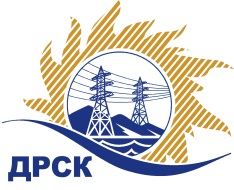 Акционерное Общество«Дальневосточная распределительная сетевая  компания»ПРОТОКОЛ № 661/УКС-РЗакупочной комиссии по рассмотрению предложений открытого электронного конкурса на право заключения договора на выполнение работ «Реконструкция ПС 110/35/6 кВ ГВФ филиала ХЭС»  закупка № 830 раздел 2.2.2.  ГКПЗ 2015ПРИСУТСТВОВАЛИ: 10 членов постоянно действующей Закупочной комиссии ОАО «ДРСК»  2-го уровня.ВОПРОСЫ, ВЫНОСИМЫЕ НА РАССМОТРЕНИЕ ЗАКУПОЧНОЙ КОМИССИИ: О  рассмотрении результатов оценки заявок Участников.Об отклонении предложения участника закупки ООО "НЭМ"О признании предложений соответствующими условиям запроса предложений.О предварительной ранжировке предложений.О проведении переторжкиРЕШИЛИ:По вопросу № 1: Признать объем полученной информации достаточным для принятия решения.Утвердить цены, полученные на процедуре вскрытия конвертов с предложениями участников открытого запроса предложений.По вопросу № 22.1 Отклонить предложение участника ООО "НЭМ" (680018, г. Хабаровск. Ул. Руднева, 71 а)  на основании пункта 3.3.4 Закупочной документации.  По вопросу № 33.1 Признать предложения АО «Хабаровская ремонтно-монтажная компания» 680033, г. Хабаровск, ул. Адмиральская, 10, АО "Хабаровская производственно-ремонтная компания" 680006,г. Хабаровск, ул. Урицкого, 23  удовлетворяющими по существу условиям запроса предложений и принять их к дальнейшему рассмотрению.По вопросу № 4:4.1 Утвердить предварительную ранжировку предложений Участников:По вопросу № 5:Провести переторжку. Допустить к участию в переторжке предложения следующих участников: АО «Хабаровская ремонтно-монтажная компания» 680033, г. Хабаровск, ул. Адмиральская,10, АО "Хабаровская производственно-ремонтная компания" 680006,г. Хабаровск, ул. Урицкого, 23.  Определить форму переторжки: заочная.Назначить переторжку на 14.12.2015 в 15:00 час. (благовещенского времени).Место проведения переторжки: электронная торговая площадка www.b2b-energo.ru Техническому секретарю Закупочной комиссии уведомить участников, приглашенных к участию в переторжке, о принятом комиссией решенииОтветственный секретарь Закупочной комиссии  2 уровня ОАО «ДРСК»                                        ____________________           О.А. МоторинаЧувашова О.В.(416-2) 397-242г. Благовещенск«11» декабря 2015№Наименование участника и его адресПредмет и общая цена заявки на участие в запросе предложений1АО «Хабаровская ремонтно-монтажная компания» 680033, г. Хабаровск, ул. Адмиральская, 1059 129 025,0 руб. без НДС, 69 772 249,5 руб. с НДС 
Существенные условия: Срок действия оферты до 14.03.2015 г.2АО "Хабаровская производственно-ремонтная компания" 680006,г. Хабаровск, ул. Урицкого, 2359 378 613,70 руб. без НДС, 70 066 764,20 руб. с НДС
Существенные условия: Срок действия оферты до 15.03.2016 г.3ООО "НЭМ" 680018, г. Хабаровск. Ул. Руднева, 71 а84 187 870,81 руб. без НДС, 99 341 687,56 руб. с НДС
Существенные условия: Срок действия оферты до 11.03.2016 г.Основания для отклоненияУчастник не предоставил обеспечения обязательств участия в конкурсе. Место в предварительной ранжировкеНаименование участника и его адресЦена предложения на участие в закупке без НДС, руб.Балл по неценовой предпочтительности1 местоАО «Хабаровская ремонтно-монтажная компания» 680033, г. Хабаровск, ул. Адмиральская, 1059 129 025,0 руб. без НДС, 69 772 249,5 руб. с НДС 
3,002 местоАО "Хабаровская производственно-ремонтная компания" 680006,г. Хабаровск, ул. Урицкого, 2359 378 613,70 руб. без НДС, 70 066 764,20 руб. с НДС
3,00